Burlesque CV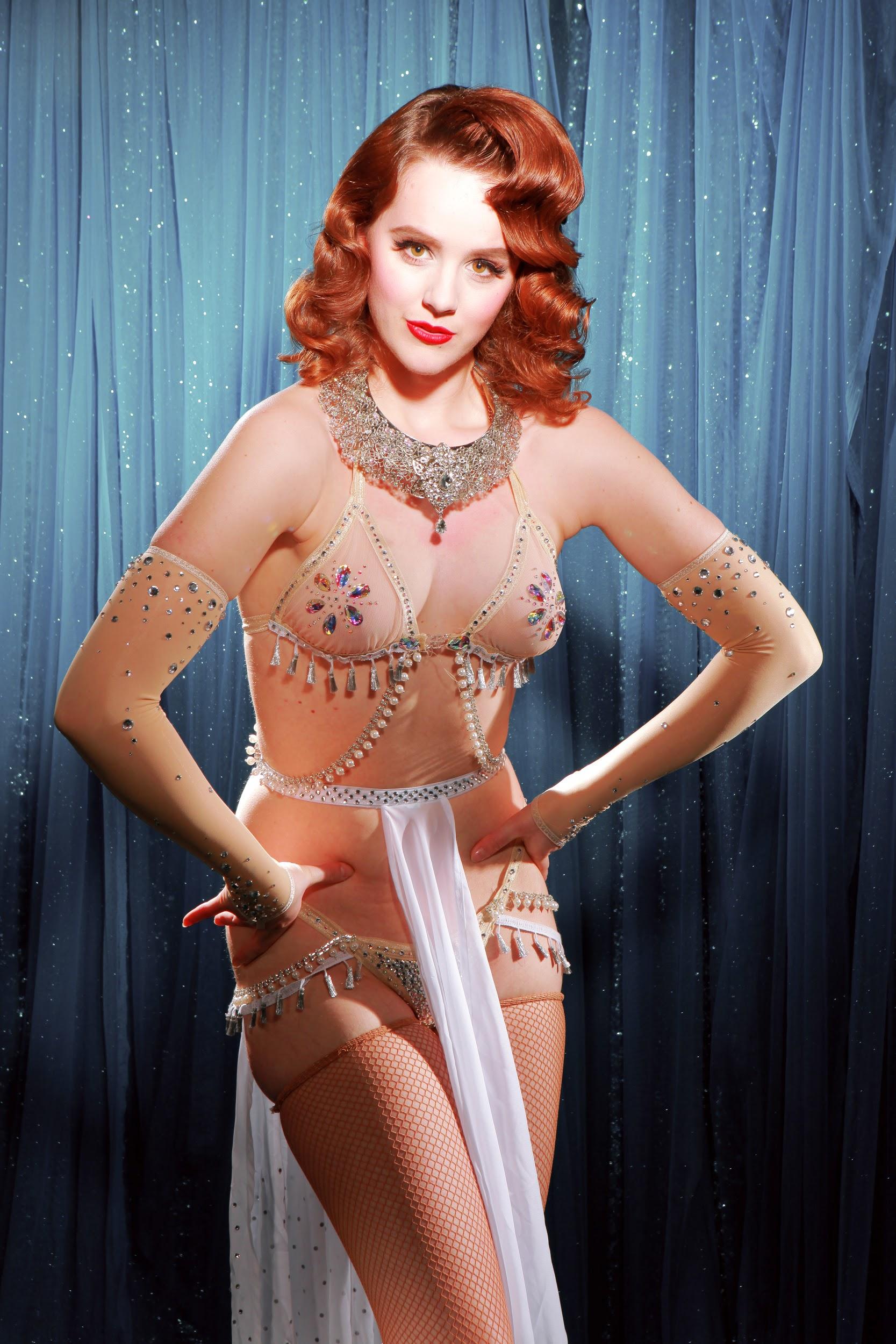 Velvet FoxStage name: Velvet FoxEmail: velvetfoxburlesque@hotmail.comTrainingIrby dance studio | 2001-PresentMDI Studios | 2017Millie Dollar’s Burlesque Workshops  |  2017-presentExperienceRising Rebel 2019Cork Burlesque FestivalMillie Dollar’s Martini LoungeRogue Model Management CabaretThe Spare Rib Burlesque & CabaretThe Dollar Bill’s ShowcaseThe Midnight Tea PartyThe Peaky Blinders CoupUncaged CabaretKunst KabaretMiss Pinup UK Finals: 2018Cherie Bebe Burlesque RevueEnter Tease MentThe Fainting CouchFat Bird’s of Wigan burlesque & cabaretGersch and Rox PresentsSkillsDance: Ballet, Pointe, Contemporary, Jazz, Modern: AdvancedModelling: Highly experiencedBurlesque: ExperiencedActing: Highly ExperiencedAerial Hoops: IntermediateActsSwan Song |  Elegance, Grace and the roaring twenties! This routine celebrates a jazz twist on the classic ballet ‘Swan Lake’. This routine is performed in a classic burlesque style with the use of pointe work.Desire | Whatever Lola wants...Lola GETS! Velvet’s alter ego ‘Lola’ is no push over and she certainly knows how to bump and grind her way into your hearts...and your pockets.Glamour Puss | A classic and neo burlesque fusion that is perfectly spooky and glamorous! Follow the black cat as she twists, turns and bends! This routine is performed en pointe and is not just perfect for Halloween.Get back to work! | A cheeky pin-up girl who is slacking on the job, This routine is a comedic and classic cheesecake bump and grind number with a modern twist. Sugar Plum | The perfect Christmas cake topper. Enjoy a sensual, classical jazz act. This routine is performed en pointe but remember...she’s NOT your regular sugar plum fairy!Testimonials“I've been working with Velvet Fox for the past 7 months now, mentoring and helping her to take to the stage, and she has really done me proud. Her stage presence is gripping, her movements are so fluid, and her talent is unmistakable. I know she is going to go far, and I can't wait to watch her journey.” - Millie Dollar, Performer and producer of the Martini Lounge“Velvet is not only a super talented and elegant dancer but also a lovely person” - Meena Helvetia, Performer